INSCHRIJFFORMULIER22ste Valentijnstoernooi B.C. Olympia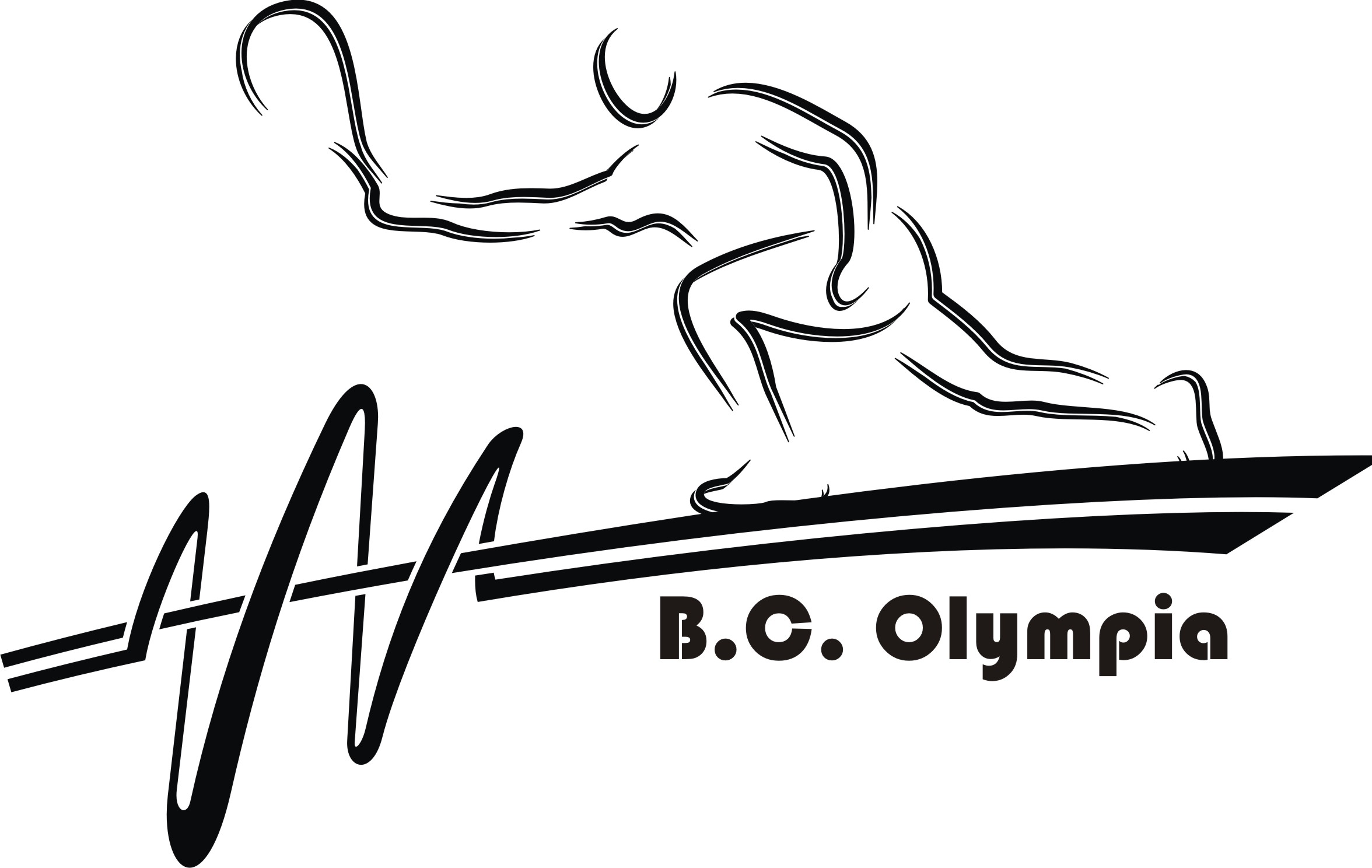                      Zaterdag 18 februari 2017              Thema: CarnavalSpeelt dubbel metSpeelt gemengd dubbel met
* doorhalen wat niet van toepassing is.
Vul s.v.p. zo duidelijk mogelijk in of en in welke competitie je speelt. Poules worden zoveel mogelijk naar gelijke sterkte ingedeeld. Het opgegeven speelniveau geldt daarbij als richtlijn. 

Inschrijven is mogelijk tot uiterlijk 31 december 2016.(Of zoveel eerder als het toernooi vol zit). Je partner dient ook een formulier in te vullen!!!!!
Het inschrijfgeld bedraagt voor 1 onderdeel € 8,- p.p. en voor 2 onderdelen € 14,- p.p. en dient in de zaal te worden betaald.  LET OP: INSCHRIJVEN VERPLICHT TOT BETALEN!!!!Correspondentie s.v.p. per e-mail: bcodirksland@gmail.comOf per post aan Annette Verolme, Zwaluwstraat 5, 3245 VM in Sommelsdijk.NaamAdresPostcode + WoonplaatsTelefoonnummerE-mailadres (verplicht)VerenigingSpeelsterkteCompetitie:	 Ja  HWC A, B, C, D, E / RCZ / RBB*                              Niveau / klasse ……….                	 Nee  beginner / gevorderd / vergevorderd* NaamE-mailadresNaamE-mailadres